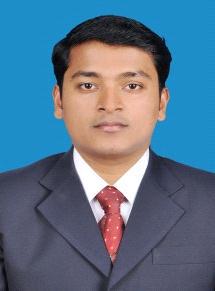 THANVEER E-mail: thanveer.368912@2freemail.com (UAE DRIVING LICENSE)Job ObjectiveI would like to find a position that will allow me to combine my solid technical skills with the ability to manage processes, intend to build a career with leading corporate to learn, understand and use my Vision and Creativity with committed & dedicated people, which will help me to explore myself fully and realize my potential.Technical RolesAuto CAD, PDMS, CAESAR2, Multimedia, C+Production Planning and ControlExcellent in MS Word, Excel, PowerPoint, MS Outlook, and Application SoftwareProfessional ExperienceMARINE ENGINEERING & SERVICES CO. FZC. LLC(Shipyard)to present)(APRIL 2016Marine Engineering & Services co. FZC LLC is one of the leading shipbuilding, ship repair and Conversion Company in Sharjah, U.A.EMECHANICAL ENGINEERMonitor work progress at site and prepare daily work progress reports.Liaising with clients, subcontractors and ensuring all works are being carried out in accordance with project drawings and specifications.Good knowledge in classification society rules and regulations.Preparation of NDT plan, renewal drawings, and ship repair final reports.Liaising with class surveyor, coating advisor and NDT team for inspection of hull and tanks.Preparation of conversion drawings and piping layouts for class approval, In charge of hull repairs.Designing and calculation of tail shaft bearings, Engine and tail shaft alignment check calculation.Coordinate with invoice ABHINAV ASSOCIATES Pvt. Ltd., Kerala	(June 2014 to  February 2015)SITE ENGINEER/SAFETY OFFICERManaging safety procedures at site as per ISO Safety manual.Monitor work progress at site and prepare daily work progress reportsConducting Safety Audit at project site.Conducting Safety Training/Awareness program as per Training calendar to all categories of site employees.Ensure wearing of PPE’S by all workers and staffs like helmets, goggles, glass, life jackets, safety shoes, safety belts, masks, etc.Ensure all the lifting equipment, tools and tackles are inspected and checked.Conducting Safety meeting.Preparing Check lists, Accident reports.Ensure safe operating instructions are available at working place.Ensure availability of First aid kits and Fire extinguishers at all work place.Preparing Sign Boards & Banners regarding safety.OCEAN OIL TECH(April 2013 to May 2014)PIPELINE DESIGNERTo redesign the As built projectsPreparation of documentation in MS ExcelPreparation of Daily and Weekly job rolling schedule.Co-ordination with Management.Personal skillsThe willingness to work in tight schedule, hardworking etc and the ability to work in a fully computerized environment.The experience in an ISO 9002 organization.Proficient in Auto Cad applications.The willingness to travel and work anywhere in the world.Willingness to learn and adaptability to put learning into practice.Good centered behavior, patience and hardworking.Certification CoursesDiploma in Fire and Safety EngineeringCertification in OSHASCertification in IOSHCertification in Risk AssessmentsRecently conducted course NEBOSHPG Diploma in certificate course in piping engineering designCertification Course in Plant Design Management SystemCertification Course in Pipe Stress Analysis using CAESER-IIAutoCAD Level-I & Level-IIEducational QualificationB.Tech Bachelor of Mechanical Engineering from AWH Engineering college ,Calicut, Kerala12thfrom MHS Public School, Tellicherry, Kerala10th from MHS Public School, Mahe, KeralaPersonal ProfilesStrengthsAlways ready to learn. Good problem-solving abilities, Strong Educational background, excellent interpersonal skills and ability to work well with all levels of an organizationDeclarationI hereby declare that the above mentioned details furnished by me are true and correct to the best of my knowledge and belief.Place: SHARJAHDate:-THANVEER.Date of Birth12th Feb, 1991GenderMaleMaleNationalityIndianIndianHobbiesEnjoying Music, Gaming & Playing Badminton, Cricket etc.Enjoying Music, Gaming & Playing Badminton, Cricket etc.LanguagesEnglish, Hindi, Tamil & MalayalamEnglish, Hindi, Tamil & Malayalam